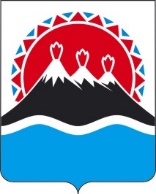 П О С Т А Н О В Л Е Н И ЕПРАВИТЕЛЬСТВАКАМЧАТСКОГО КРАЯПРАВИТЕЛЬСТВО ПОСТАНОВЛЯЕТ:1. Внести в часть 2 постановления Правительства Камчатского края 
от 01.12.2022 № 624-П «О дополнительных мерах поддержки в виде профессионального обучения и дополнительного профессионального образования, предоставляемых отдельным категориям граждан в связи с проведением специальной военной операции» изменение, дополнив пунктом 3 следующего содержания:«3) бесплатное медицинское освидетельствование (осмотр, обследование) при направлении Центром занятости населения для прохождения профессионального обучения, получения дополнительного профессионального образования.».2. Настоящее постановление вступает в силу после дня его официального опубликования и распространяется на правоотношения, возникшие с 1 января 2024 года.[Дата регистрации] № [Номер документа]г. Петропавловск-КамчатскийО внесении изменения в часть 2 постановления Правительства  Камчатского края от 01.12.2022 № 624-П «О дополнительных мерах поддержки в виде профессионального обучения и дополнительного профессионального образования, предоставляемых отдельным категориям граждан в связи с проведением специальной военной операции»Председатель Правительства Камчатского краяЕ.А. Чекин